TRABAJO EN EL CUADERNO DE CLASE DE SÉNECAPROFESORA: FRANCISCA CASTRO LÓPEZPONDERACIÓN DE CRITERIOS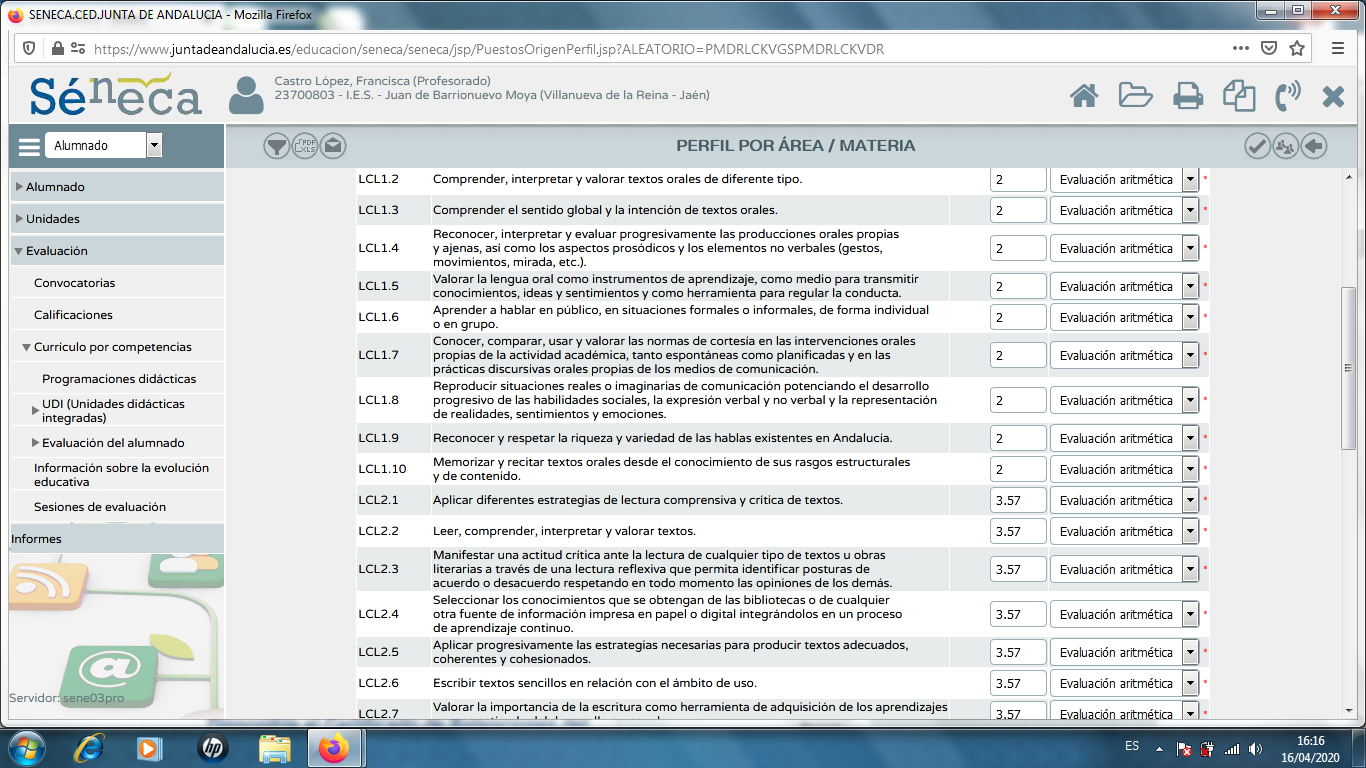 PARÁMETROS DEL CUADERNO DE CLASE: Categorías evaluables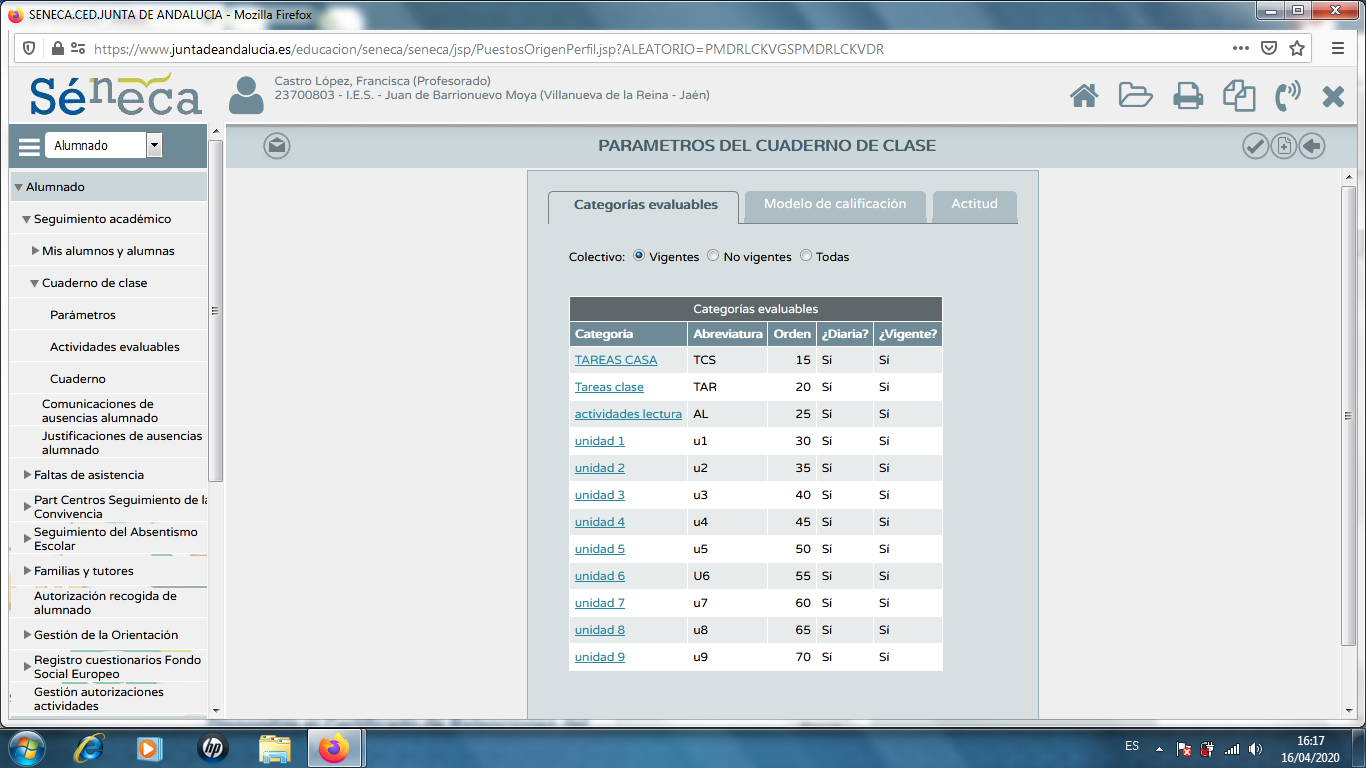 PARÁMETROS DEL CUADERNO DE CLASE: Modelo de calificación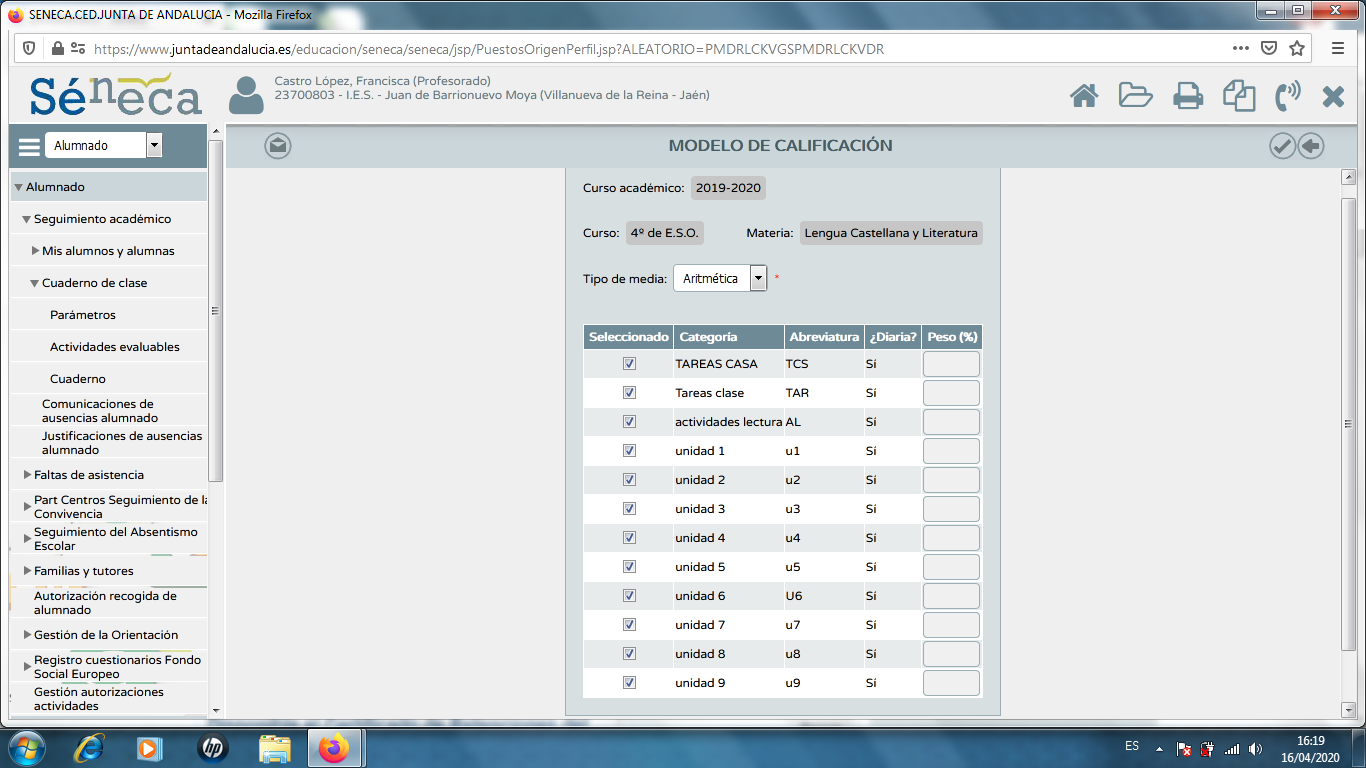 DISEÑO DE ACTIVIDADES EVALUABLES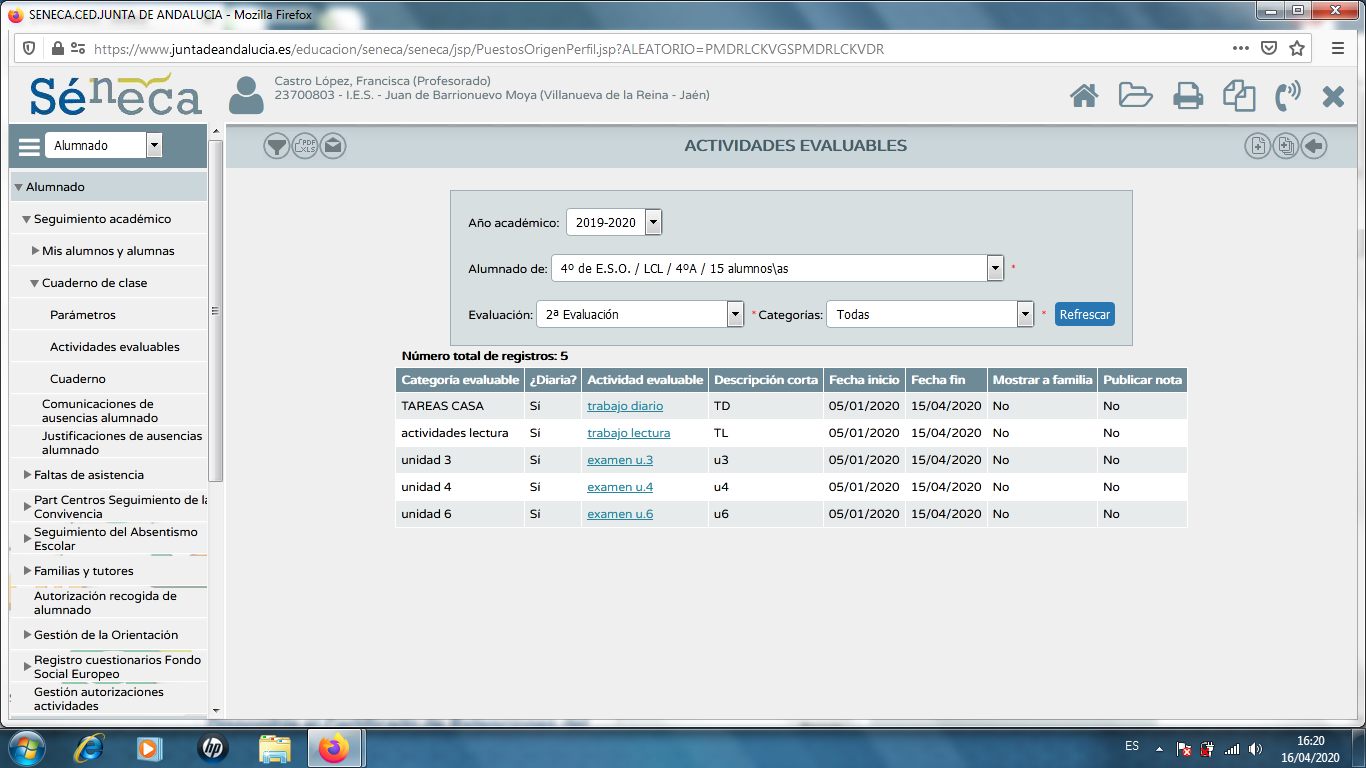 RESUMEN DEL CUADERNO DE CLASE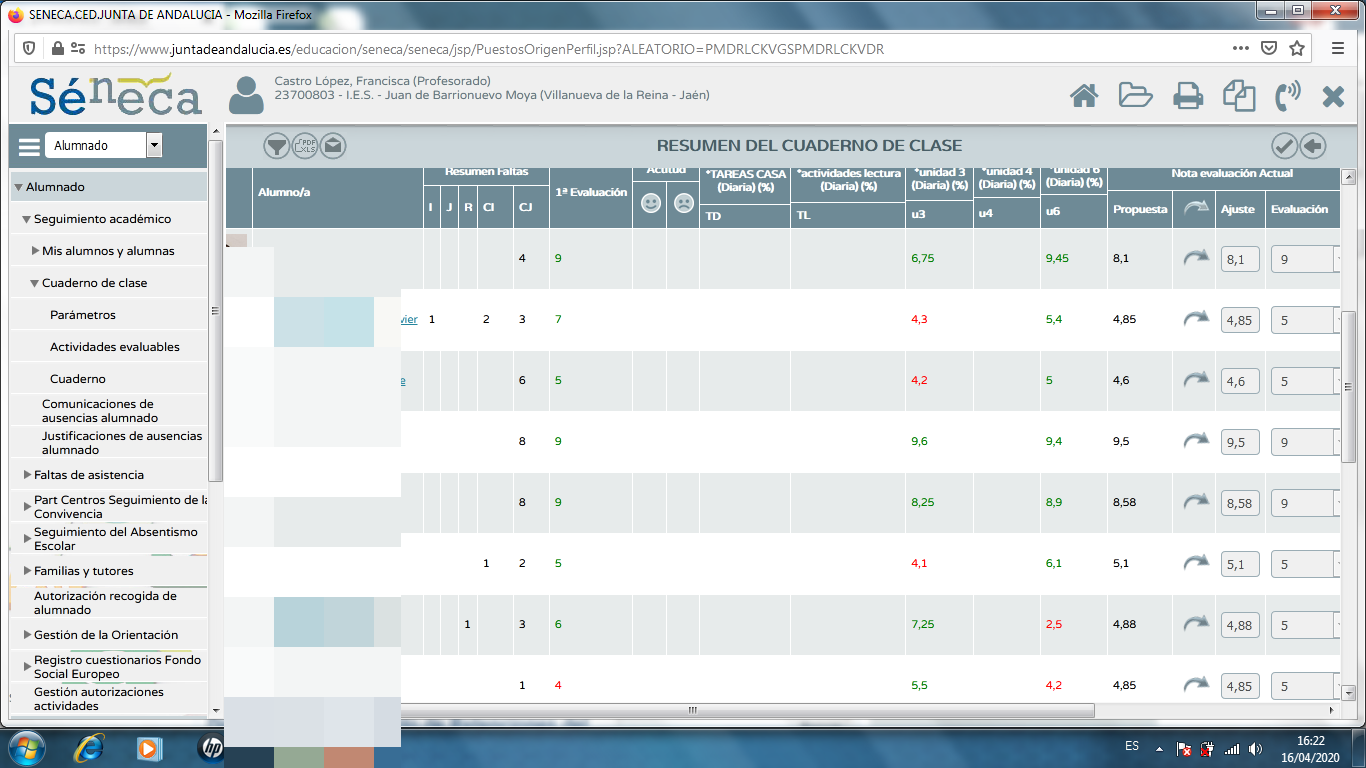 